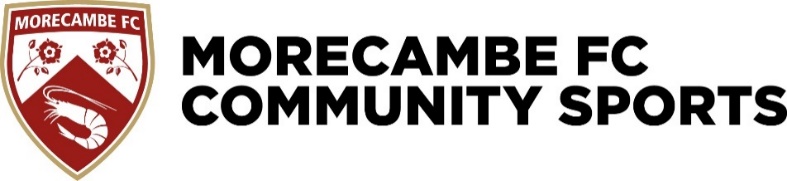 Join Our TeamDo you have a passion for improving the mental health of young people?We have an exciting opportunity for a Mental Health Transformation Officer on a fixed term contract until 31st March 2024Job purpose:
We are working as a collective across the Lancashire and South Cumbria (LCS) footprint to develop an innovative programme that will support Year 6 children through their transition from primary to secondary school over the period of a year. As a Mental Health Transformation Officer (MHTO) you will work within up to five Primary schools and will help to revolutionise the way we think, talk and act about mental health, providing an early intervention and prevention service for children. The aim of the programme is to increase resilience and give pupils the necessary tools to thrive. The MHTO will work with the school to identify those requiring one-to-one support, predominately pupils who are currently accessing Mental Health support services, or are at higher risk of needing them. Using a flexible approach, you will provide whole class interventions at the earliest opportunity; providing education on coping strategies and self-management with the end goal to reduce the number of individuals and therefore the demand on local CAMHS services which currently have large waiting lists.Benefits:Successful applicants will receive full Morecambe FC kit28 days’ holiday which includes the 8 normal public/bank holidays in England & Wales.Tickets for matchesCPD opportunitiesYour birthday off !Are You Eligible:To be considered for this role, candidates must have: -A mental health degree or degree in a relevant clinical qualificationKnowledge and understanding of safeguarding children and vu8lnerable adultsFull UK driving licence and access to transport To be able to work evenings, weekends, including match days, and bank holidays to meet the needs of the charityHow To Apply:Please send your completed application form, equality monitoring form and covering letter to janetpreston@mfccommunitysports.comSupporting documents:Job descriptionApplication formEqual opportunities monitoring form
Closing date for applications – Friday 24th June 2022Equality StatementMorecambe FC Community Sports is an equal opportunities employer. We welcome applications from all candidates regardless of age, race, disability, gender reassignment, pregnancy and maternity, sexual orientation, marriage and civil partnership, sex and religion or belief.Safeguarding StatementMorecambe FC Community Sports is fully committed to safeguarding children and adults at risk across our Club. As such, we adhere to safe recruitment processes and this role requires a satisfactory enhanced disclosure via the Disclosure & Barring Service.